LOYOLA COLLEGE (AUTONOMOUS), CHENNAI – 600 034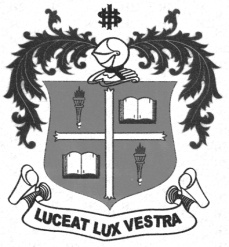 B.A. DEGREE EXAMINATION – ENGLISH LITERATURESIXTH SEMESTER – APRIL 2012EL 6604 - ENGLISH FOR CAREER EXAMS                 Date : 20-04-2012 	Dept. No.	        Max. : 100 Marks                 Time : 1:00 - 4:00 	                                             I  Choose the word which is nearest in meaning to the key word:			(10x1=10)			A		B		C		D1.  Penchant		disability	like 		eagerness	dislike2.  Incensed		incited		affected	encouraged	inspired3.  Fiasco		strength	success		failure		hope4.  Myriad		bright		imaginary	great number	variety5.  Helm		edge		head		handle		corner6.  Nascent		initial		unpleasant	latest		crude7.  Attrition		attraction	suffering	decline		friction8.  Incessant		irritated	overflowing	extreme	co-operative9.  Prowess		understanding	keenness	eagerness	bravery10. Expertise		experience	skill		smartness	art of expressingII Pick out the word opposite in meaning to the key word: 				(10x1=10)			A		B		C		D11. Genuine		rotten		bogus		unsound	impure12. Dull		pale		wise		shining		colorful13. Unruly		curious		obedient	intelligent	indifferent14. Outwit		laugh		victory		defeat		win15. Transparent	translucent	vague		blind		opaque16. Urban		rustic		rural		civil		domestic17. Wealthy		wicked		famous		ill		poor18. Mundane		excellent	superior	heavenly	extraordinary19. Copious		plentiful	little	   	different	abundant20. Prim		formal		prior		informal	privateIII Out of the given alternatives, choose the one which can be substituted  for the given phrase or sentence:				                                                         (10x1=10)				A		B		C		D21.  A thing kept   in memory of   a person		memento	epitaph		elegy		gift22. Physical features      of an area		geography	sociology	contour	topography23. A plant or animal      living on another	parasite	hydra		creeper		bush24. A place for       keeping bees	aviary		apiary		cage 		nest25. One who lives      among strangers 	recluse		alien		stoic		rustic26. A person who      opposes another	soldier		fighter		antagonist	prophet27. A job without      salary 		free service	honorary	voluntary	amateur28. The story of      a man written      by himself		biography	autobiography	life history	history29. A book written      by hand		handwritten	manuscript	edition		draft30. That which      cannot be heard	inaudible	audible		unheard	ineffaceableIV Choose the exact meaning of the idioms/phrases:					(10x1=10)			A		B		C		D31. All at Sea		out of reach	very happy	puzzled	drowning32. Above board	simple		decent		open		friendly33. Leaps and boundsirregularly	gradually	rapidly		systematically34. Let on		reveal		quarrel		give		fight35. In a jiffy		suddenly	outstanding	in a fix		appropriate36. Make up		get about	leave		reveal		reconcile37. Stem from	ruin		originate	induce 		kill38. Of his own accordforcibly	helplessly	half-heartedly	willingly39. In a jam		bad		in trouble	hindrance	eatable40. To get at		to reach	to advance	to proceed	to escapeV  Fill in the blanks with the appropriate word or phrase: 				(10x 1=10)In all compositions..1.. is the most..2.. virtue. You should write in a simple and..3.. manner. The words chosen should be..4.. in meaning. Try not to use..5..words merely because they are..6..Do not allow poetic images or..7..to spoil the grace of good style.It is no longer..8..to stuff your composition with too many ..9..or proverbs especially if their relevance is..10..		A		B		C		Dcomplexity		flourish	simplicity	reservehidden		described	depicted	admiredstraightforward	showy		ornate		decorativehaphazard		quick		discriminating	cleardifficult		short		appropriate	smallfamiliar		literary		distant		admiredpictures		stories		similes		examplesdisliked		uncommon	difficult	fashionablephilosophies	writers		quotations	systemsgood		observed	clear		doubtfulVI	SPOTTING ERROR                                                               			(10x1=10)In this question, a number of sentences are given. The sentences are in three separate parts and each one is called (A), (B) and (C). Read each sentence to find out whether there is an error in any part. No sentence has more than one error. When you find an error in any one of the parts (A), (B) or (C), indicate your response. If you feel there is no error in a sentence then write (D) to signify ‘No error’.1. In no case (A) we can measure the learner’s achievement by a single test (B) / however skillfully designed. (C) / No error. (D)2. His radical proposals for reform faced a lot of opposition and (A)  / high handed dealings produced so much hostility (B) / that the whole project was killed in the bud. (C) / No error. (D)3. No sooner did the thief see the policemen (A) / that he jumped over the wall, (B) / and ran away as fast as his legs could carry him. (C) / No error. (D)4. His circumstance (A) / did not allow him to continue his studies (B) / when he was young. (C)  / No error. (D)5. The minister was (A) / pleased being invited to inaugurate (B) / the world conference of religious leaders. (C) / No error. (D)6. The teacher asked him to write the answer ten times, (A)  / as he has again committed mistakes in answering it, (B) / in spite of repeated corrections. (C) / No error. (D)7. It never occurred to me (A) / that I should have sent my application (B) / through the proper channel. (C) / No error. (D)8. I  am one of those (A)  / that cannot describe (B) / what I have not seen. (C) / No error.  (D)9. Before men came, there were only animals; (A)  / and before the animals, there was a time when (B) / no kind of life existed on the earth. (C) / No error. (D)10. The students who were involved in communal disturbances (A) / were asked to leave the hostel (B) / with bag and baggage. (C) / No error. (D)VII	Read the passages carefully and choose the best answer to each question out of the four alternatives.                                                                      					(10x1=10)Passage – I One of the most mysterious, best preserved, least known and most remarkable archaeological spectacles in the world is the immense complex of geometrical symbols, giant ground-drawings of birds and animals, and hundreds of long, ruler-straight lines, some right across mountains, which stretch over 1200 square miles of the tablelands at Nazca. It was first revealed to modern eyes in 1926 when three explorers looked down on the desert from a hillside at dusk and briefly saw a Nazca line highlighted by the low slanting rays of the sun. But it was not until the Peruvian Air force took aerial photographs in the 1940s that the full magnificence of the panorama was apparent. It was as if a dozen deserted airports were spread out across the plains. Hundreds of what looked like ‘landing strips’ for aircraft were revealed. Among the many abstract patterns were a giant spider, a monkey, a shark, reptiles and flowers, all drawn on the ground on a huge scale. 1. The ‘remarkable archaeological spectacles’ described in the passage area) geometrical symbols		b) huge ground drawingsc) Nazca tablelands			d) deserted airports.2. The initial view of the spectacle was not clear becausea) it was seen from a hill side		b) it was seen from aircraftsc) it was seen in the evening		d) it was offset by rays of the sun3. The aerial photographsa) failed to reveal anything significant about the spectacleb) revealed a distorted view of the spectaclec) revealed as much as was already known about the spectacled) revealed the full magnificence of the spectacle4. In the passage, the spectacle has been compared witha) out of use airports		b) animals and flowersc) table lands			d) hills and mountains5. The spectacle presented abstract images of a) human beings		b) hills and mountainsc) landing strips		d) birds, animals and flowers Passage – II At a time when we are enjoying longer, more healthful lives, ominous headlines announce: ‘Researchers Tie Aluminium to Alzheimer’s Disease’ and ‘Coffee Linked to Cholestrol Rise’. As a result of alarming and sometimes ambiguous bulletins, minor health worries often become manor threats, and speculations about disease prevention become ‘proven’ cures. Part of the problem is that the media often trumpet questionable research findings as major medical breakthroughs. In 1985, three French scientists told reporters at a press conference that the drug Cyclosporine appeared to halt the growth of the AIDS virus. They based the announcement on their observation of two AIDS patients treated for eight days. Never mind that no actual study had been done; for the media, the announcement was enough, and the story became front-page news around the world. Unfortunately, one of the patients died within days, Cyclosporine was no miracle cure. 6. According to the writer, a lot of present day medical research is a) sound and dependable		b) utterly unconvincingc) of questionable merit		d) of no value at all7. The undue publicity given to such researcha) has no impact on people’s lives in generalb) adds to people’s worries and gives them false hopesc) fills people’s lives with death and destructiond) makes people aware of the diseases8. The role of the media has beena) to make people aware of possible health hazardsb) to give publicity to questionable research findingsc) to dispel people’s fears about unknown diseasesd) to report major medical discoveries9. According to some of the research findings, coffee is responsible for the rise in a) Cyclosporine		b) Alzheimer’s diseasec) AIDS			d) Cholesterol level10. The drug Cyclosporine was reporteda) as a treatment for AIDSb) as having no effect on the treatment of AIDSc) as accelerating the growth of AIDSd) as being responsible for the death of two AIDS patients. V Write a précis of the following passage.                              				(10 marks)When you sit in our local cinema enjoying the film that is flashing on the screen in front of you, do you ever think of how films are made? Hundreds, perhaps thousands, of people may have spent a year or even longer, working very hard to produce a film which lasts a mere hour or two. Film making is nowadays a very big and complicated industry, involving large sums of money and occupying many hundreds of skilled technicians as well as actors and actresses. What happens when a film company decides to shoot a film? There must, of course, be a story. This may be based on a novel or a play, or it may be specially written for the film. From the story, whatever it is, a shooting script has to be prepared, which shows all the scenes, the order in which they are to be photographed or shot, the way the actors are to speak and move, the position of the cameras for each scene, and so on. Then the producer and a director are appointed. The producer engages the actors and actresses, decides which scenes are to be taken in the studio and which outside or on ‘location’, and makes all the preliminary preparations. The director is the man who tells the actors what to do, and shows them how to act each scene. It is his job to interpret the script and translate the author’s words and instructions into a series of living scenes. IX Write an essay in about 400 words.                                             			(20 marks)The threat of nuclear weapons maintains world peace. Nuclear power provides cheap and clean energy. The benefits of nuclear technology far overweigh the disadvantages. Do you agree or disagree? Give reasons for your answer. 					(OR)b) Education is recognized as vital to the future of any society in today's world. Governments throughout the world should make education compulsory for all children between the ages of 5 and 15. To what extent do you agree or disagree with this statement? ************$$$$$$$